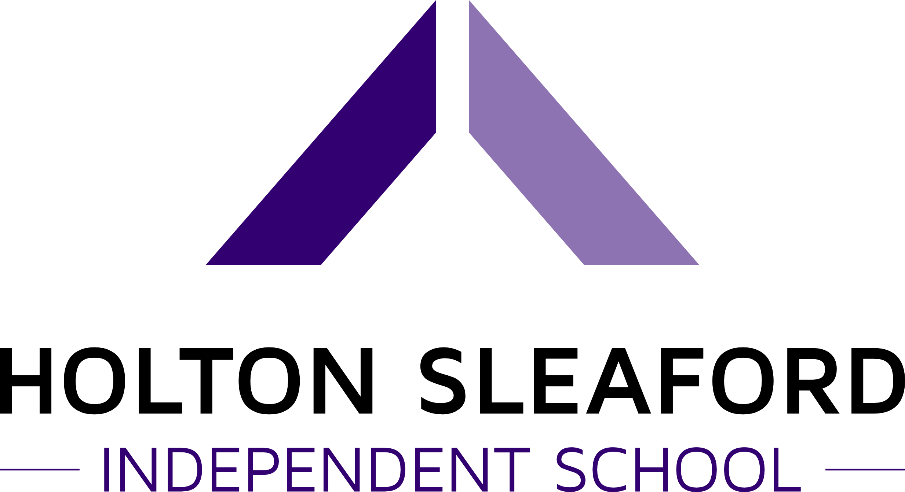 Special Educational Needs and Disabilities (SEND) PolicyHolton Sleaford Independent School (HSIS) will deliver a unique and bespoke Outdoor Education based curriculum to predominantly Key Stage 4 and 5 pupils with Social Emotional and Mental Health needs (SEMH).  The school offers provision for a mixed gender intake of up to 40 pupils in the 13-19 age range. Admission is likely to be but not exclusively by referral from the Local Authority (Lincolnshire), or neighbouring Local Authorities.On admission to HSIS pupils are likely to meet most of the following criteria:will join HSIS between the ages of 13 and 18must have a statement of special educational needs or EHCPexhibit social, emotional and mental health difficultiesmay have learning difficulties and/or low attainment associated with their emotional and behavioural difficulties, and/or low attendance and engagement at previous settingscould have specific learning difficulties, such as dyslexia, dyspraxia and dyscalculiamight also carry a further diagnosis or recommendation of specific needs Consequently, all our pupils are classified as having SEND and this policy and SEND Information Report (see Appendix 1 for copy) take account of all relevant legislation, specifically:The Special Educational Needs and Disability (SEND) Code of Practice 2015 Part 3 of the Children and Families Act 2014, which sets out schools’ responsibilities for pupils with SEN and disabilities The Special Educational Needs and Disability Regulations 2014, which set out schools’ responsibilities for Education, Health and Care Plans (EHCPs), SEND co-ordinators (SENCOs) and the requirement for a SEND information reportKey Roles and ResponsibilitiesAt HSIS all staff are responsible for the educational and behavioural progress, care and wellbeing of our pupils, however it is necessary to have some more specific roles and responsibilities. SENDCoMike Whatton (mw@holtonsleafordindependentschool.co.uk) Works with the Head of School and Company Director to determine the strategic development of the SEND policy and provision in the school Has day-to-day responsibility for the operation of this SEND policy and the co-ordination of specific provision made to support pupils with SEND, including those who have EHCPsProvide professional guidance to colleagues and work with staff, parents, and other agencies to ensure that pupils with SEND receive appropriate support and high-quality teachingAdvises on the deployment of resources and staff to meet pupils’ needs effectivelyIs the point of contact for external agencies, the local authority and related support services, attends meetings for annual review of EHCPs, TACs, LACs and those requested by other agenciesWorks with the Head of School and Company Director to ensure that the school meets its responsibilities under the Equality Act 2010 with regard to reasonable adjustments and access arrangementsEnsures the school keeps the records of all pupils with SEND up to date, coordinates in conjunction with the Head of School the delivery of Bi-Termly and Annual Reports to all stakeholders and populates the SEND Information Report (see template in Appendix 1)Head of SchoolDan Laughton (dl@holtonsleafordindependentschool.co.uk)Works with the SENDCo to determine the strategic development of the SEND policy and provision in the schoolConverts EHCP targets into measurable IEPs and monitors progress with pupils termlyHas overall responsibility for the provision and progress of learners with SEND Teaching Staff Are responsible for: Progress and development of every pupil in their classWorking closely with teaching assistants and/or specialist staff to plan and assess the impact of support and interventions and how they can be linked to classroom teaching Working with the SENDCo to review each pupil’s progress and development and decide on any changes to provisionFollowing this SEND policyLAC Designated Staff Member Mike Whatton (mw@holtonsleafordindependentschool.co.uk)Attends all LAC meetings with relevant stakeholdersResponsible for the provision and progress of LAC pupilsWorks with Teaching Staff and Head of School to review each LAC pupil’s progress and development and decide on any changes to provisionMeeting Pupils’ NeedsAt HSIS we cater for pupils between the ages of 13-19. As well as Social, Emotional, and Mental Health needs, many of our pupils will have additional medical diagnosis such as ASD, Asperger’s, OCD, ADHD, ODD. At HSIS we meet pupils core SEND needs by; Differentiating our curriculum to ensure all pupils can access it, for example, by grouping, 1:1 working, teaching style, content of the lesson and delivery of information to progress learning Adapting our resources and staffing, our processes and procedures to meet need as and when required, high staff to pupil ratios 1-3 minimum. Providing pupils with their own laptops, which can be customised to meet their needs, when working in hard-copy aids such as overlays, visual timetables, enlarged text, coloured backgrounds, specific font types are some of our methods but we are not limited to these Differentiating our teaching, for example, giving longer processing times, pre-teaching of key vocabulary, reading instructions aloud, the use of individual white boards, chunking and shorter delivery for those who may require it, along with targeted support  Interventions used to boost learning and engagement in subjects where our pupils may be falling behind Monitoring ProgressMonitoring of pupils’ academic and behavioural progress – termly IEPs review, Bi-termly reports, regular contact with parents EHCPs to access school then process for maintenance – LAC, TAC etc meetings processBespoke behaviour and social skills programmeAt HSIS we run a targeted behavioural development programme, The Self-Co Behaviour Tracker. The tracker identifies three key areas related to self-development – care, confidence and control, as well as three key areas in interacting with the world around them – cooperation, communication and community. Within each of these key areas are six sub-sections that taken together fulfil each respective key area.Self-Co Behaviour Tracker will be used at HSIS to provide evidence towards Education, Health and Care Plans (EHCP) and then consequently each pupils’ Individual Education Plan (IEP). Progress through the Self-Co Behaviour Tracker will be monitored by the Head of School with pupils at the end of each term, the Tracker is a live document that can be added to by all staff at any time, allowing credit to given whenever and wherever it is earned.For further information see the ‘Self-Co Behaviour Tracker’ guide.Interventions programmeAt HSIS we aim to provide appropriate and worthwhile interventions to meet the needs of our pupils. Fridays on our timetable are given over exclusively to the provision of interventions targeted at each pupil’s most pressing needs. The types of specific intervention currently available at HSIS are listed below:Outside Agency InvolvementHSIS is committed to working with outside agencies to ensure the best possible support is provided to our pupils. The organisations include but are not limited to CAMHS, Addaction, Specialist Counselling, Educational Psychologists, Autism Outreach, School Nurse, the Hearing and Visual Impaired Service, the Youth Offending Team, Lincolnshire Police and Children’s Services at LCC.Local OfferHSIS is committed to forming part of LCCs Local Offer for pupils with SEN, specifically those with EHC plans specifying SEMH needs. HSIS provides a school information statement for the local authority to display on its local offer website at www.lincolnshire.fsd.org.uk SEND Information ReportIn line with the requirements of the SEND Code of Practice (2015) and the statutory guidance it provides, HSIS will publish and maintain annually or after any significant change our SEND Information Report, a copy of which is attached in Appendix 1 of this policy.Failure to Meet NeedsIf for any reason HSIS or any other stakeholders, especially parents/carers believe that a respective pupils needs are not being adequately met, then an early Annual Review will be called where all stakeholders will assess the information at hand to determine the best course of action.APPENDIX 1SEND Information Report, see below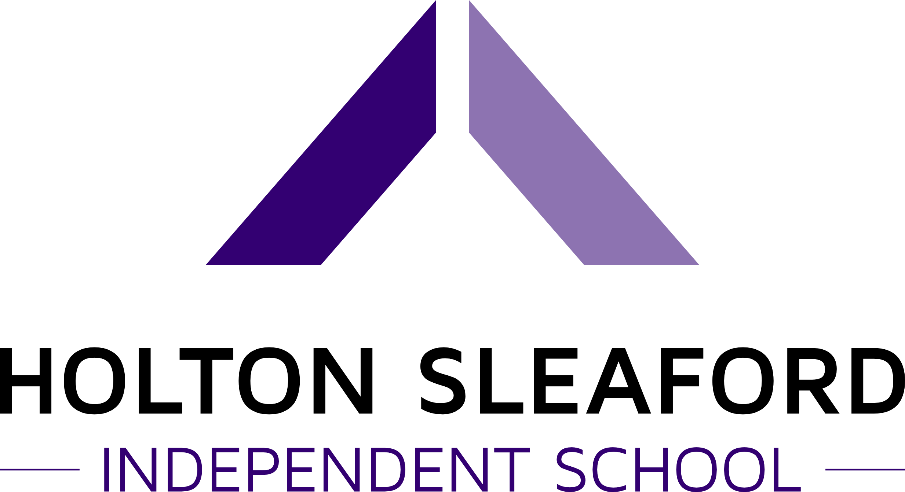 SEND Information Report 2021/2022Reading RecoveryEmotional Literacy SupportMusic TherapySwimmingNumeracy RecoveryAnger ManagementArt TherapyCounsellingMotor Skills RecoveryDyslexia ScreeningSubject BoostersPersonal Exercise Plans - FitnessWritten by…Mike Whatton3/11/21Approved by…Luke Hollingworth3/11/21Signed…Date sent to GovernorsDue for ReviewDate approved by Governors1/11/22Address2 Kesteven Street, Sleaford, NG34 7DTTelephone01529 410111Emailenquiries@holtonsleafordindependentschool.co.ukWebsitewww.holtonsleafordindependentschool.co.ukCompany DirectorLuke HollingworthHead of SchoolDan LaughtonSENCOMike WhattonWhat kinds of Special Educational Needs does Holton Sleaford Independent School (HSIS) provide for?HSIS is an independent special school catering for pupils with Social, Emotional, Mental Health (SEMH) difficulties, aged between 14 and 19. As well as SEMH, many of our pupils have additional diagnosis of ASD, Asperger’s, OCD, ADHD, ODD and may also have learning difficulties Our mission statement is to deliver a unique and bespoke Outdoor Education based curriculum with the intention of fostering – confidence, resilience and self-esteem in or pupils, helping them to make significant progress towards their own personal academic and social goals.The curriculum offer at HSIS is designed to provide opportunities and experiences to better prepare pupils for life after school. HSIS focuses on functional literacy and numeracy, self-development both physically and mentally, a spirit of challenge and adventure along with active promotion of SMSC development and an awareness of British Values.How does HSIS identify and assess my child’s special educational needs?Every pupil at HSIS has an Education, Health and Care Plan (EHCP). These are reviewed annually. In addition, pupils will have IEPs linked to their EHCP which have behavioural and academic targets, these are constantly monitored and are reviewed termly, any alterations to provision are likely to be made at that point. HSIS also operates a Friday intervention programme and works closely with therapists and external agencies to identify and support the holistic needs of every pupil.How will I know how well my child is doing at HSIS?Including how;staff support my childthe curriculum meets my child’s needsadaptations to the curriculum offer to meet specific needsHSIS make decisions about the level of support my child receivesAnnual Reviews give HSIS a face-to-face opportunity to communicate our expectations for your child to you and discuss any amendments to EHCPs and resulting IEP targets. Furthermore, we will communicate with you regularly through fortnightly emails or by telephone if you prefer. In addition to the Annual Review, you will also receive an Annual Report from HSIS each year, this will be supplemented by Bi-Termly reports to ensure you are kept informed of your child’s progress and any resulting action points. Children may be taught 1:1, in small groups or as whole class depending upon the activity involved, high staff ratios will be maintained throughout, except in instances where independence is being promoted, for example DofE expeditions. HSIS planning is based on the Schemes of Work provided by the relevant awarding bodies, however in all instances delivery and pupil specific tasks are differentiated to each pupil’s individual needs. In addition to this a maximum roll (at present) of 16 pupils are supported by 8 full-time highly experience and qualified staff.HSIS staff are supported by outreach intervention services – examples of which can include speech and language therapists, educational psychologists and subject specialist advisors. Your child will have their initial needs identified through their EHCP on admission to HSIS. This is a live document under ongoing review. We will use our expertise and experience to identify when and where additional support may be needed.How will my child be included in activities outside the school curriculum including trips?HSIS has an Outdoor Education based curriculum offer that ensures that every child has the opportunity to access educational visits and residential experiences. HSIS is a small school with a big outlook, we are confident that the opportunities pupils get to participate in off-site would be hard to match elsewhere.What support does HSIS offer for my child’s overall well-being?HSIS has a safeguarding policy and protocol in place that we are confident keeps pupils safe. Pupils’ health and wellbeing is looked after by the provision of PSHE and Sports Science at KS4 along with an ongoing Friday interventions programme and a bespoke behavioural and social skills programme throughout both key stages. We work with medical professionals if your child has a health need and will discuss with you a plan and administration of any prescribed medication. We also work with social services and other agencies to do everything we can for your child’s well-being. Furthermore, HSIS is a small school environment where high staff ratios ensure that pupils always have access to a friendly face and somebody who will listen to them.What training does HSIS provide for the staff supporting children and young people with SEND?All HSIS staff are qualified and experienced in the SEND field and have access to a fully funded and supported programme of continuing specialist professional development. Staff receive ongoing training in many of the special needs areas that affect our pupils along with compulsory training and refreshers in key areas such as Team Teach, First Aid, Fire Awareness, Health & Safety and Safeguarding.How are parents involved in HSIS and who should you contact if you want to know more?The HSIS admissions process ensures that we get to meet you before your child can be enrolled at our school. We feel this is vital as the welfare and personal development of your child is contingent on you, us and them working together. Weekly home contact, Bi-Termly reports, the Annual Review (to which you are invited) and an Annual Report allow us to maintain this relationship with you. We also hold a parents’ evening/day and presentation evening/day where you are encouraged to celebrate your child’s successes with us and them.You will always be able to find information about events past, present and future on the school website -www.holtonsleafordindependentschool.co.ukIf you are interested in becoming more involved in the running of the school, perhaps as a parent governor you can contact Luke Hollingworth (lh@holtonsleafordindependentschool.co.uk) for further details.How do parents and children get involved in their education at HSIS?Annual Reviews give HSIS a face-to-face opportunity to communicate our expectations for your child to you and discuss any amendments to EHCPs and resulting IEP targets. Furthermore, we will communicate with you regularly through fortnightly emails or by telephone if you prefer. In addition to the Annual Review, you will also receive an Annual Report from HSIS each year, this will be supplemented by Bi-Termly reports to ensure you are kept informed of your child’s progress and any resulting action points. What do I do if I have a concern about HSIS’ provision?In the first instance, we encourage you to contact the Head of School via dl@holtonsleafordindependentschool.co.uk. In the unlikely event that your concern is not resolved then please contact our Chair of Governors via enquires@holtonsleafordindependentschool.co.ukWhat specialist services and expertise are available at or accessed by HSIS?HSIS is committed to working with outside agencies to ensure the best possible support is provided to our pupils. The organisations include but are not limited to CAMHS, Addaction, Specialist Counselling, Educational Psychologists, Autism Outreach, School Nurse, the Hearing and Visual Impaired Service, the Youth Offending Team, Lincolnshire Police and Children’s Services at LCC.How do you prepare my child for joining HSIS or transferring to another school or educational establishment?At HSIS we believe our small school environment makes transition smoother and less complicated for new pupils. Our admissions process provides both you and your child with a clear understanding of what you can expect form HSIS and what we expect of you. If your child chooses a different provider for their post-16 education, then we will liaise with the receiving establishment and follow their transition process.